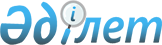 Жамбыл ауданы бойынша пайдаланылмайтын ауыл шаруашылығы мақсатындағы жерлерге жер салығының және бірыңғай жер салығының мөлшерлемелерін жоғарылату туралы
					
			Күшін жойған
			
			
		
					Алматы облысы Жамбыл аудандық мәслихатының 2015 жылғы 09 қазандағы № 52-341 шешімі. Алматы облысы Әділет департаментінде 2015 жылы 30 қазанда № 3512 болып тіркелді. Күші жойылды - Алматы облысы Жамбыл аудандық мәслихатының 2024 жылғы 5 қаңтардағы № 13-63 шешімімен
      Ескерту. Күші жойылды - Алматы облысы Жамбыл аудандық мәслихатының 05.01.2024 № 13-63 шешімімен (алғашқы ресми жарияланған күнінен кейін күнтізбелік он күн өткен соң қолданысқа енгізіледі).
      "Салық және бюджетке төленетін басқа да міңдетті төлемдер туралы (Салық кодексі)" 2008 жылғы 10 желтоқсандағы Қазақстан Республикасы Кодексінің 387-бабының 1-1 тармағына, 444-бабының 1-тармағына, "Қазақстан Республикасындағы жергілікті мемлекеттік басқару және өзін-өзі басқару туралы" 2001 жылғы 23 қаңтардағы Қазақстан Республикасы Заңының 6-бабына сәйкес, Жамбыл аудандық мәслихаты ШЕШІМ ҚАБЫЛДАДЫ:
      1. Жамбыл ауданы бойынша Қазақстан Республикасының жер заннамасына сәйкес пайдаланылмайтын ауыл шаруашылығы мақсатындағы жерлерге жер салығының және бірыңғай жер салығының мөлшерлемелері он есеге жоғарылатылсын.
      2. "Жамбыл ауданының жер қатынастары бөлімі" мемлекеттік мекемесінің басшысына (келісім бойынша В. Новаковский) осы шешімді әділет органдарында мемлекеттік тіркелгеннен кейін ресми және мерзімді баспа басылымдарында, сондай-ақ Қазақстан Республикасының Үкіметі айқындаған интернет-ресурста және аудандық мәслихаттың интернет-ресурсында жариялау жүктелсін.
      3. Осы шешімнің орындалуын бақылау Жамбыл аудандық мәслихатының "Экономикалық реформа, бюджет, тарифтік саясат, шағын және орта кәсіпкерлікті дамыту жөніндегі" тұрақты комиссиясына жүктелсін.
      4. Осы шешім әділет органдарында мемлекеттік тіркелген күннен бастап күшіне енеді және алғашқы ресми жарияланған күнінен кейін күнтізбелік он күн өткен соң қолданысқа енгізіледі.
					© 2012. Қазақстан Республикасы Әділет министрлігінің «Қазақстан Республикасының Заңнама және құқықтық ақпарат институты» ШЖҚ РМК
				
      Мәслихат сессиясының төрағасы

Б. Такимов

      Мәслихат хатшысы

С. Жұрын
